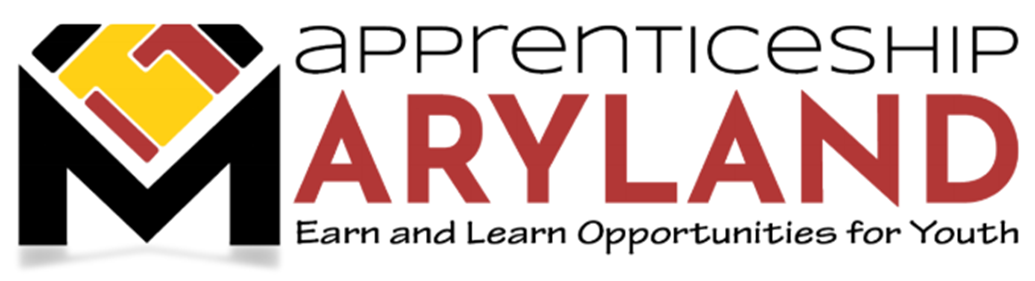 Youth Apprenticeship Advisory CommitteeNovember 19, 2020 MeetingAgendaWelcome and IntroductionsApproval of MinutesDiscussion Regarding Status of Apprenticeship Maryland Program (AMP)Review statistics from Current Youth Apprenticeship Program Overview document (attached)Current AMP youth apprentices by industry of focusCurrent average hourly wage2020-2021 Registrations to DateMSDE Update – 2020-2021 School Year UpdateLegislative Update – Nothing to reportMarketing UpdateOther Business